Organising Effective TeamsDelegate Workbook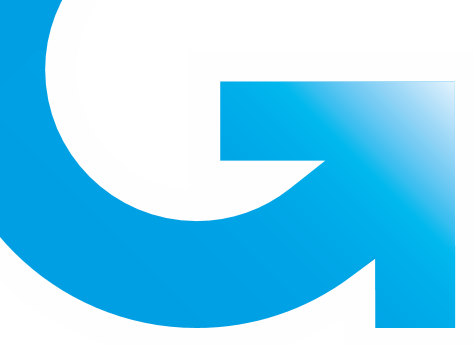 Organising Effective TeamsModule AimOn completion, you will:Understand the stages of team developmentRecognise the characteristics of a high performing teamKnow how to develop your teamBe able to apply delegation principles effectivelyIndicative content:Characteristics of a high performing teamTuckman’s model and the stages of team developmentManaging the team through the stagesTeam cohesion/levels of trustBarriers to effective team workingPrioritisation matrixRules of delegationModule 2Organising Effective Teams1.0 What is a team?Teams and Groups differ in five key ways:Task orientation: Purpose: Degree of interdependence: Degree of formal structure: Familiarity among members: Your notes:2.0 High performing teams2.1 Stages of Team DevelopmentYour notes:2.2 The characteristics of an effective teamYour notes:2.3 Insight to the 5 behaviours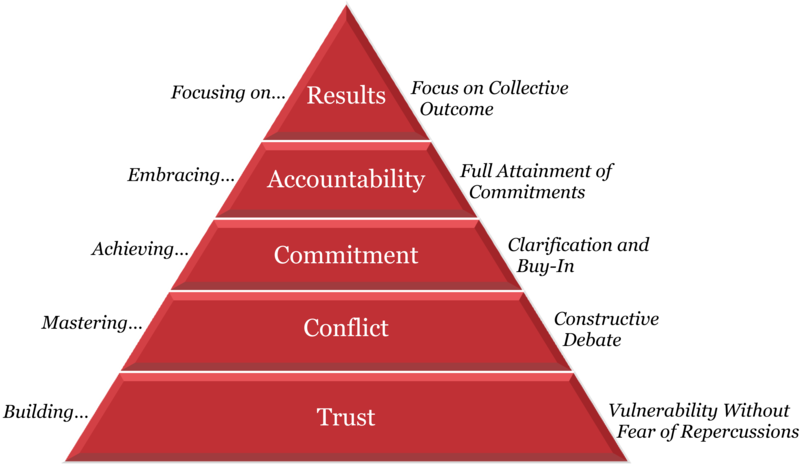 3.0 Time management3.1 Covey’s Prioritisation Matrix When managers have a number of objectives to plan, it is essential to be able to prioritise them effectively. Resource availability may mean that only a few can be scheduled at any time. Steven Covey’s prioritisation matrix provides a simple means of assessing objectives and using resources in the most effective and efficient manner. Covey proposes that all objectives can be viewed in terms of how important they are and how urgent they are. This breaks down into four quadrants from which we can assess our priorities. 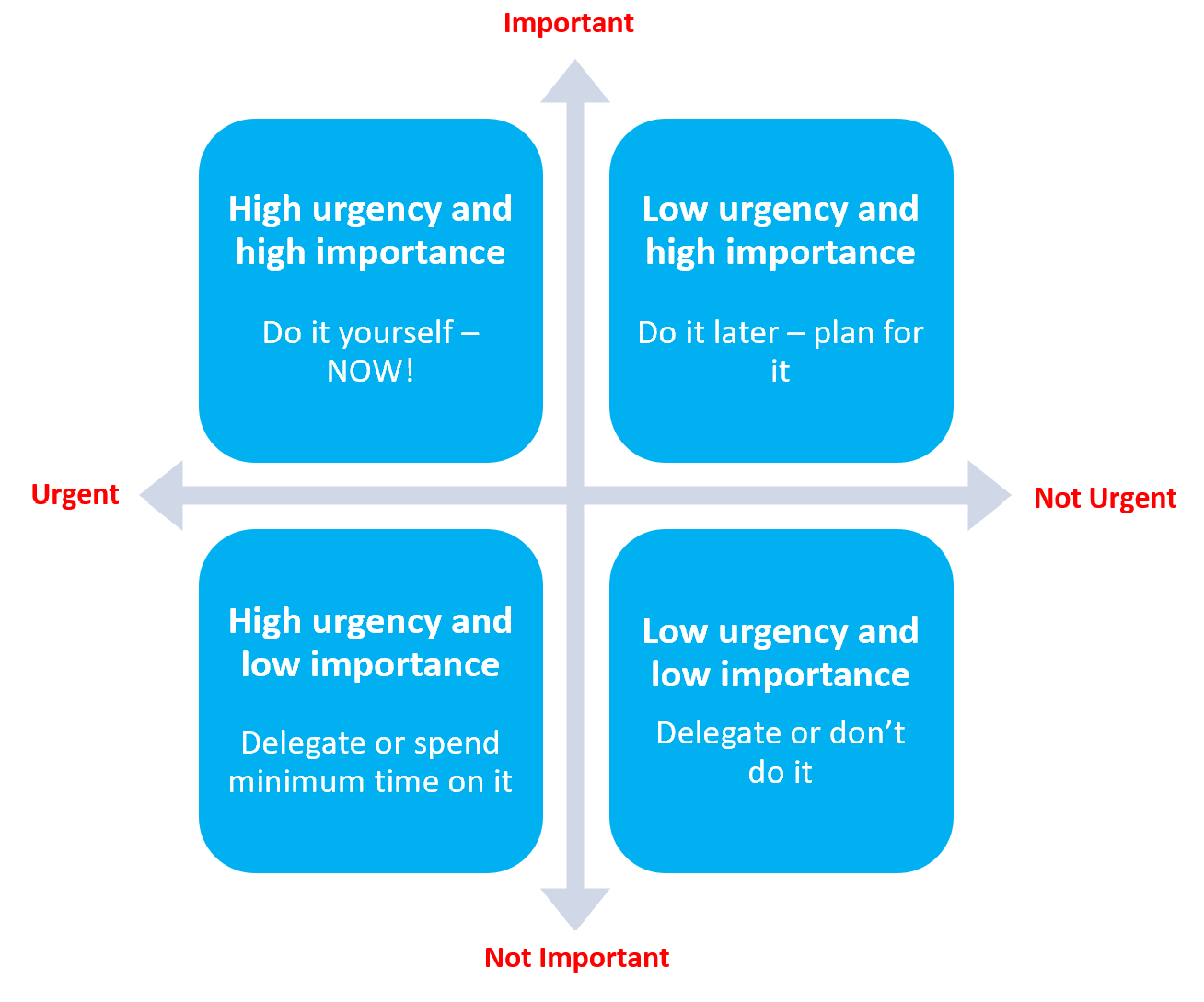 The aim is to be spending time on the top half of the quadrant, with tasks that are of high importance.Urgent Tasks:	Cause us to react, we stop what we’re currently doing and work on the urgent task instead.Important Tasks:	Lead us towards our overall mission or goals and these key actions often require planning, organisation, and initiative.  Nothing else should be in the top half.  This is why it is impossible to manage your time properly without goals.  Another way of thinking about whether the task is important or not is to ask yourself “If I could press a button and have it done for me, would I?”Your notes:5.2 When to delegateDelegation goes beyond asking someone to do something – there is a wide range of freedom you can offer to team members.  The more experienced they are, the more you may decide to delegate and this may also determine the complexity of the task you give.A good place to start is by deciding which tasks are most appropriate.  Think also about when would be appropriate to ask staff to perform certain tasks and make decisions.  The benefits of delegation can be vast, but make sure you take time to adapt any agreements between you and the individual regarding delegated tasks, responsibility and freedom, appropriately to the situation.  Capture your thoughts from the online module to help you when deciding whether delegating is appropriate:5.3 How to delegate – the golden rulesYour notes:What the team is doing:You might feel:FormingStormingNormingPerformingA great teamA dysfunctional teamLevel 1 TrustLevel 2 ConflictLevel 3 CommitmentLevel 4 AccountabilityLevel 5 Results1Urgent andImportant2Not Urgent but Important3Urgent but Not Important4Not Urgent andNot ImportantTimeAvailabilityCriticality